The Nottingham Emmanuel School – Subject Curriculum Map (2022-2023)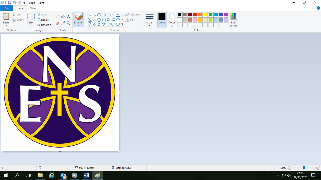 Intent statementIntent statementIntent statementIntent statementIntent statementThe science curriculum at Emmanuel will provide students with the new knowledge needed to navigate the modern world. This will allow our students to develop their scientific literacy which will enable them to make informed decisions. This will empower and equip our students to be good role models, who are mindful of the word around them and give them the skills to make meaningful contributions to society. We aim to remove barriers to learning through raising aspirations via an inclusive and diverse curriculum for all students.The science curriculum at Emmanuel will provide students with the new knowledge needed to navigate the modern world. This will allow our students to develop their scientific literacy which will enable them to make informed decisions. This will empower and equip our students to be good role models, who are mindful of the word around them and give them the skills to make meaningful contributions to society. We aim to remove barriers to learning through raising aspirations via an inclusive and diverse curriculum for all students.The science curriculum at Emmanuel will provide students with the new knowledge needed to navigate the modern world. This will allow our students to develop their scientific literacy which will enable them to make informed decisions. This will empower and equip our students to be good role models, who are mindful of the word around them and give them the skills to make meaningful contributions to society. We aim to remove barriers to learning through raising aspirations via an inclusive and diverse curriculum for all students.The science curriculum at Emmanuel will provide students with the new knowledge needed to navigate the modern world. This will allow our students to develop their scientific literacy which will enable them to make informed decisions. This will empower and equip our students to be good role models, who are mindful of the word around them and give them the skills to make meaningful contributions to society. We aim to remove barriers to learning through raising aspirations via an inclusive and diverse curriculum for all students.The science curriculum at Emmanuel will provide students with the new knowledge needed to navigate the modern world. This will allow our students to develop their scientific literacy which will enable them to make informed decisions. This will empower and equip our students to be good role models, who are mindful of the word around them and give them the skills to make meaningful contributions to society. We aim to remove barriers to learning through raising aspirations via an inclusive and diverse curriculum for all students.The science curriculum at Emmanuel will provide students with the new knowledge needed to navigate the modern world. This will allow our students to develop their scientific literacy which will enable them to make informed decisions. This will empower and equip our students to be good role models, who are mindful of the word around them and give them the skills to make meaningful contributions to society. We aim to remove barriers to learning through raising aspirations via an inclusive and diverse curriculum for all students.The science curriculum at Emmanuel will provide students with the new knowledge needed to navigate the modern world. This will allow our students to develop their scientific literacy which will enable them to make informed decisions. This will empower and equip our students to be good role models, who are mindful of the word around them and give them the skills to make meaningful contributions to society. We aim to remove barriers to learning through raising aspirations via an inclusive and diverse curriculum for all students.The science curriculum at Emmanuel will provide students with the new knowledge needed to navigate the modern world. This will allow our students to develop their scientific literacy which will enable them to make informed decisions. This will empower and equip our students to be good role models, who are mindful of the word around them and give them the skills to make meaningful contributions to society. We aim to remove barriers to learning through raising aspirations via an inclusive and diverse curriculum for all students.The science curriculum at Emmanuel will provide students with the new knowledge needed to navigate the modern world. This will allow our students to develop their scientific literacy which will enable them to make informed decisions. This will empower and equip our students to be good role models, who are mindful of the word around them and give them the skills to make meaningful contributions to society. We aim to remove barriers to learning through raising aspirations via an inclusive and diverse curriculum for all students.The science curriculum at Emmanuel will provide students with the new knowledge needed to navigate the modern world. This will allow our students to develop their scientific literacy which will enable them to make informed decisions. This will empower and equip our students to be good role models, who are mindful of the word around them and give them the skills to make meaningful contributions to society. We aim to remove barriers to learning through raising aspirations via an inclusive and diverse curriculum for all students.The science curriculum at Emmanuel will provide students with the new knowledge needed to navigate the modern world. This will allow our students to develop their scientific literacy which will enable them to make informed decisions. This will empower and equip our students to be good role models, who are mindful of the word around them and give them the skills to make meaningful contributions to society. We aim to remove barriers to learning through raising aspirations via an inclusive and diverse curriculum for all students.The science curriculum at Emmanuel will provide students with the new knowledge needed to navigate the modern world. This will allow our students to develop their scientific literacy which will enable them to make informed decisions. This will empower and equip our students to be good role models, who are mindful of the word around them and give them the skills to make meaningful contributions to society. We aim to remove barriers to learning through raising aspirations via an inclusive and diverse curriculum for all students.The science curriculum at Emmanuel will provide students with the new knowledge needed to navigate the modern world. This will allow our students to develop their scientific literacy which will enable them to make informed decisions. This will empower and equip our students to be good role models, who are mindful of the word around them and give them the skills to make meaningful contributions to society. We aim to remove barriers to learning through raising aspirations via an inclusive and diverse curriculum for all students.Diversity across the curriculumDiversity across the curriculumDiversity across the curriculumDiversity across the curriculumDiversity across the curriculumOur curriculum represents the diversity of our students by promoting science as accessible to all. We will use inclusive language, images and texts and promote scientific role models that represent the diversity of our school community. We will deliver the science curriculum with an awareness of the different religious beliefs of our students whilst being mindful of any unconscious bias.Our curriculum represents the diversity of our students by promoting science as accessible to all. We will use inclusive language, images and texts and promote scientific role models that represent the diversity of our school community. We will deliver the science curriculum with an awareness of the different religious beliefs of our students whilst being mindful of any unconscious bias.Our curriculum represents the diversity of our students by promoting science as accessible to all. We will use inclusive language, images and texts and promote scientific role models that represent the diversity of our school community. We will deliver the science curriculum with an awareness of the different religious beliefs of our students whilst being mindful of any unconscious bias.Our curriculum represents the diversity of our students by promoting science as accessible to all. We will use inclusive language, images and texts and promote scientific role models that represent the diversity of our school community. We will deliver the science curriculum with an awareness of the different religious beliefs of our students whilst being mindful of any unconscious bias.Our curriculum represents the diversity of our students by promoting science as accessible to all. We will use inclusive language, images and texts and promote scientific role models that represent the diversity of our school community. We will deliver the science curriculum with an awareness of the different religious beliefs of our students whilst being mindful of any unconscious bias.Our curriculum represents the diversity of our students by promoting science as accessible to all. We will use inclusive language, images and texts and promote scientific role models that represent the diversity of our school community. We will deliver the science curriculum with an awareness of the different religious beliefs of our students whilst being mindful of any unconscious bias.Our curriculum represents the diversity of our students by promoting science as accessible to all. We will use inclusive language, images and texts and promote scientific role models that represent the diversity of our school community. We will deliver the science curriculum with an awareness of the different religious beliefs of our students whilst being mindful of any unconscious bias.Our curriculum represents the diversity of our students by promoting science as accessible to all. We will use inclusive language, images and texts and promote scientific role models that represent the diversity of our school community. We will deliver the science curriculum with an awareness of the different religious beliefs of our students whilst being mindful of any unconscious bias.Our curriculum represents the diversity of our students by promoting science as accessible to all. We will use inclusive language, images and texts and promote scientific role models that represent the diversity of our school community. We will deliver the science curriculum with an awareness of the different religious beliefs of our students whilst being mindful of any unconscious bias.Our curriculum represents the diversity of our students by promoting science as accessible to all. We will use inclusive language, images and texts and promote scientific role models that represent the diversity of our school community. We will deliver the science curriculum with an awareness of the different religious beliefs of our students whilst being mindful of any unconscious bias.Our curriculum represents the diversity of our students by promoting science as accessible to all. We will use inclusive language, images and texts and promote scientific role models that represent the diversity of our school community. We will deliver the science curriculum with an awareness of the different religious beliefs of our students whilst being mindful of any unconscious bias.Our curriculum represents the diversity of our students by promoting science as accessible to all. We will use inclusive language, images and texts and promote scientific role models that represent the diversity of our school community. We will deliver the science curriculum with an awareness of the different religious beliefs of our students whilst being mindful of any unconscious bias.Our curriculum represents the diversity of our students by promoting science as accessible to all. We will use inclusive language, images and texts and promote scientific role models that represent the diversity of our school community. We will deliver the science curriculum with an awareness of the different religious beliefs of our students whilst being mindful of any unconscious bias.AUT 1AUT 1AUT 2AUT 2SPR 1SPR 1SPR 2SPR 2SUM 1SUM 1SUM 2SUM 2Year 10Year 10Title and objectivesTitle and objectivesAtomic structure and bonding review &Chemical changesAtomic structure and bonding review &Chemical changesChemical changes & Energy changesChemical changes & Energy changesExtraction of metals & ElectrolysisExtraction of metals & ElectrolysisQuantitative chemistryQuantitative chemistryRevisionRevisionChemical analysisChemical analysisYear 10Year 10Core knowledgeCore knowledgeReview atomic structure, periodic table bonding and structuresTransition metals and nanoparticlesMetal oxidesThe reactivity seriesDisplacement reactionsReactions of acidsSalts from metalsSalts from insoluble basesMaking saltsRequired practical 1: preparation of a pure, dry sample of a soluble salt from an insoluble oxide or carbonate using a Bunsen burner to heat dilute acid and a water bath or electric heater to evaporate the solution.Review atomic structure, periodic table bonding and structuresTransition metals and nanoparticlesMetal oxidesThe reactivity seriesDisplacement reactionsReactions of acidsSalts from metalsSalts from insoluble basesMaking saltsRequired practical 1: preparation of a pure, dry sample of a soluble salt from an insoluble oxide or carbonate using a Bunsen burner to heat dilute acid and a water bath or electric heater to evaporate the solution.Neutralisation and the pH scaleStrong and weak acids (HT)Titration Required practical 2: (Chemistry only) determination of the reacting volumes of solutions of a strong acid and a strong alkali by titration. (HT only) determination of the concentration of one of the solutions in mol/dm3 and g/dm3 from the reacting volumes and the known concentration of the other solution.Exothermic and endothermic reactionsReaction profilesThe energy change of reactions (HT)Chemical cells and batteries Fuel cells Required practical 4: investigate the variables that affect temperature changes in reacting solutions such as, eg acid plus metals, acid plus carbonates, neutralisations, displacement of metals.Neutralisation and the pH scaleStrong and weak acids (HT)Titration Required practical 2: (Chemistry only) determination of the reacting volumes of solutions of a strong acid and a strong alkali by titration. (HT only) determination of the concentration of one of the solutions in mol/dm3 and g/dm3 from the reacting volumes and the known concentration of the other solution.Exothermic and endothermic reactionsReaction profilesThe energy change of reactions (HT)Chemical cells and batteries Fuel cells Required practical 4: investigate the variables that affect temperature changes in reacting solutions such as, eg acid plus metals, acid plus carbonates, neutralisations, displacement of metals.Extraction of metals and reductionOxidation and reduction in terms of electrons (HT)The process of electrolysisElectrolysis of molten ionic compoundsUsing electrolysis to extract metalsElectrolysis of aqueous solutionsRepresentation of reactions at electrodes as half equations (HT)Required practical 3: Investigate what happens when aqueous solutions are electrolysed using inert electrodes.Extraction of metals and reductionOxidation and reduction in terms of electrons (HT)The process of electrolysisElectrolysis of molten ionic compoundsUsing electrolysis to extract metalsElectrolysis of aqueous solutionsRepresentation of reactions at electrodes as half equations (HT)Required practical 3: Investigate what happens when aqueous solutions are electrolysed using inert electrodes.Relative formula massConservation of massThe moleEmpirical formulaThe mole and equationsLimiting reactantsAtom economy Percentage yieldTitration Concentrations calculationsVolumes of gasesRelative formula massConservation of massThe moleEmpirical formulaThe mole and equationsLimiting reactantsAtom economy Percentage yieldTitration Concentrations calculationsVolumes of gasesAtomic structure and the periodic tableBonding and structuresChemical changesEnergy changesExtraction of metals and electrolysisQuantitative chemistryAtomic structure and the periodic tableBonding and structuresChemical changesEnergy changesExtraction of metals and electrolysisQuantitative chemistryPurity and formulationsPaper chromatographyTests for gasesTests for anions Tests for cations Flame emission spectroscopy Required practical 6: Investigate how paper chromatography can be used to separate and tell the difference between coloured substances. Students should calculate Rf values.Required practical 7: Use of chemical tests to identify the ions in unknown single ionic compounds covering the ions from sectionsPurity and formulationsPaper chromatographyTests for gasesTests for anions Tests for cations Flame emission spectroscopy Required practical 6: Investigate how paper chromatography can be used to separate and tell the difference between coloured substances. Students should calculate Rf values.Required practical 7: Use of chemical tests to identify the ions in unknown single ionic compounds covering the ions from sectionsYear 10Year 10SkillsSkillsWriting formulaWriting word and symbol equationsWriting formulae from formulae of common ionsPredict products from given reactionsMeasuring pHPractical skills (Filtration and crystallisation).Writing formulaWriting word and symbol equationsWriting formulae from formulae of common ionsPredict products from given reactionsMeasuring pHPractical skills (Filtration and crystallisation).pH calculations (HT)Writing word and symbol equationsWriting formulaePractical skills (Using a burette, pipette, and titration technique).Mean titre calculationsBond energy calculationsManipulating graphsDrawing diagramsWriting half equationspH calculations (HT)Writing word and symbol equationsWriting formulaePractical skills (Using a burette, pipette, and titration technique).Mean titre calculationsBond energy calculationsManipulating graphsDrawing diagramsWriting half equationsWriting word and balanced symbol equationsWriting half equationsWriting ionic equationsPractical skills (Electrolysis apparatus).Developing hypothesisManipulating graphsWriting word and balanced symbol equationsWriting half equationsWriting ionic equationsPractical skills (Electrolysis apparatus).Developing hypothesisManipulating graphsCalculating relative formula massPercentage mass calculationsEstimations of uncertaintyMole calculationsUsing molar ratiosReacting mass calculationsUnit conversion (mass and volume)Use standard form and appropriate number of significant figuresCalculating relative formula massPercentage mass calculationsEstimations of uncertaintyMole calculationsUsing molar ratiosReacting mass calculationsUnit conversion (mass and volume)Use standard form and appropriate number of significant figuresPractice papersPractice papersUsing melting point apparatusPractical skills (setting up paper chromatography apparatus)Analysing chromatogramsTesting for gasesTesting for ionsWriting half equationsWriting equationsUsing melting point apparatusPractical skills (setting up paper chromatography apparatus)Analysing chromatogramsTesting for gasesTesting for ionsWriting half equationsWriting equationsYear 10Year 10Covid recoveryCovid recoveryFocus on practical skills and retrieval.Focus on practical skills and retrieval.Focus on practical skills and retrieval.Focus on practical skills and retrieval.Focus on practical skills and retrieval.Focus on practical skills and retrieval.Focus on practical skills and retrieval.Focus on practical skills and retrieval.Focus on practical skills and retrieval.Focus on practical skills and retrieval.Focus on practical skills and retrieval.Focus on practical skills and retrieval.Year 10Year 10CareersCareersThunder and Lightning Demonstration Lecture (UON)Thunder and Lightning Demonstration Lecture (UON)Year 11Year 11Title and objectivesTitle and objectivesThe rate and extent of chemical exchangeThe rate and extent of chemical exchangeChemistry of the atmosphere & Using resourcesChemistry of the atmosphere & Using resourcesUsing resources & Organic chemistryUsing resources & Organic chemistryOrganic chemistry Organic chemistry RevisionRevisionRevisionRevisionYear 11Year 11Core knowledgeCore knowledgeCalculating rates of reactionsFactors affecting the rates of chemical reactionsCollision theory and activation energyCatalystsReversible reactionsEnergy changes during reversible reactionsEquilibriumLe Chatelier’s principle (HT)Required practical 5: Investigate how changes in concentration affect the rates of reactions by a method involving measuring the volume of a gas produced and a method involving a change in colour or turbidity.Calculating rates of reactionsFactors affecting the rates of chemical reactionsCollision theory and activation energyCatalystsReversible reactionsEnergy changes during reversible reactionsEquilibriumLe Chatelier’s principle (HT)Required practical 5: Investigate how changes in concentration affect the rates of reactions by a method involving measuring the volume of a gas produced and a method involving a change in colour or turbidity.Evolution of the atmosphereGreenhouse gases Climate changeAir pollutionFinite and renewable resourcesReduce, reuse and recycleResources and sustainabilityLife cycle assessmentsExtracting metals from oresPotable waterWaste water treatment Required practical 8: Analysis and purification of water samples from different sources, including pH, dissolved solids and distillation.Evolution of the atmosphereGreenhouse gases Climate changeAir pollutionFinite and renewable resourcesReduce, reuse and recycleResources and sustainabilityLife cycle assessmentsExtracting metals from oresPotable waterWaste water treatment Required practical 8: Analysis and purification of water samples from different sources, including pH, dissolved solids and distillation.Corrosion (rusting)AlloysProperties and Uses of materialsThe Haber processNPK fertilis4ersCrude oil, hydrocarbons, and alkanesFractional distillation and petrochemicalsProperties of hydrocarbonsCracking and alkenesCorrosion (rusting)AlloysProperties and Uses of materialsThe Haber processNPK fertilis4ersCrude oil, hydrocarbons, and alkanesFractional distillation and petrochemicalsProperties of hydrocarbonsCracking and alkenesStructure and formulae of alkenesReactions of alkenesAlcoholsCarboxylic acidsEsters Addition polymers Condensation polymers (HT)Naturally occurring polymers, amino acids and DNA (HT)Structure and formulae of alkenesReactions of alkenesAlcoholsCarboxylic acidsEsters Addition polymers Condensation polymers (HT)Naturally occurring polymers, amino acids and DNA (HT)Paper 1 revision focusing on required practicals and key skills.Revision of paper 1 topics: Atomic structure, the periodic table, bonding and structures, quantitative chemistry, chemical changes, energy changesPaper 1 revision focusing on required practicals and key skills.Revision of paper 1 topics: Atomic structure, the periodic table, bonding and structures, quantitative chemistry, chemical changes, energy changesPaper 2 revision focusing on required practicals and key skills.Revision of paper 2 topics: Rates of reaction, organic chemistry, chemical analysis, chemistry of the atmosphere and using resources.Paper 2 revision focusing on required practicals and key skills.Revision of paper 2 topics: Rates of reaction, organic chemistry, chemical analysis, chemistry of the atmosphere and using resources.Year 11Year 11SkillsSkillsGradient of a straight lineTangents (HT)Lines of bets fitMean calculationsWriting equationsDrawing and interpreting appropriate graphs from data to determine rate of reaction.Practical skills (measuring rates)Gradient of a straight lineTangents (HT)Lines of bets fitMean calculationsWriting equationsDrawing and interpreting appropriate graphs from data to determine rate of reaction.Practical skills (measuring rates)Drawing pie chartsAnalysing and describing patterns in dataWord and balanced symbol equationsPractical skills (testing pH, distillation)Evaluating LCA of different productsDrawing pie chartsAnalysing and describing patterns in dataWord and balanced symbol equationsPractical skills (testing pH, distillation)Evaluating LCA of different productsApplying LCP to industrial processes to maximise yield and talk about compromises between rate and equilibria. Making models of alkanes and determine molecular formula.Describe and explain trends in data for alkanes.Applying LCP to industrial processes to maximise yield and talk about compromises between rate and equilibria. Making models of alkanes and determine molecular formula.Describe and explain trends in data for alkanes.Drawing displayed formulaWriting displayed formula equationsPractical skills (Reactions of alkenes and alcohols).Modelling polymerisationDrawing displayed formulaWriting displayed formula equationsPractical skills (Reactions of alkenes and alcohols).Modelling polymerisationRe-visit each required practical.Practice papersRe-visit each required practical.Practice papersRe-visit each required practical.Practice papersRe-visit each required practical.Practice papersYear 11Year 11Covid recoveryCovid recoveryFocus on practical skills and retrieval.Focus on practical skills and retrieval.Focus on practical skills and retrieval.Focus on practical skills and retrieval.Focus on practical skills and retrieval.Focus on practical skills and retrieval.Focus on practical skills and retrieval.Focus on practical skills and retrieval.Focus on practical skills and retrieval.Focus on practical skills and retrieval.Focus on practical skills and retrieval.Focus on practical skills and retrieval.Year 11Year 11CareersCareersSevern Trent – Using resources (guest speaker)Severn Trent – Using resources (guest speaker)Year 12Year 12Title and objectivesTitle and objectivesSkills, Atomic structure and bonding and structuresSkills, Atomic structure and bonding and structuresAmount of substance and introduction to organic chemistry Amount of substance and introduction to organic chemistry Energetics, Kinetics and Alkanes and HalogenoalkanesEnergetics, Kinetics and Alkanes and HalogenoalkanesEquilibria and redox reactions and Alkenes and AlcoholsEquilibria and redox reactions and Alkenes and AlcoholsPeriodicity, group 2 and group 7 elements and Organic analysisPeriodicity, group 2 and group 7 elements and Organic analysisRevision and Spectroscopy Revision and Spectroscopy Year 12Year 12Core knowledgeCore knowledgePractical and mathematical skillsAtomic structureFundamental particlesProtons, neutrons and electronsMass number and isotopesRelative atomic mass and relative molecular massThe Mass spectrometerElectron arrangementIonisation energiesIonic bondingCovalent bondingCharge cloudsShapes of moleculesPolarisationIntermolecular forcesMetallic bondingProperties of metalsPractical and mathematical skillsAtomic structureFundamental particlesProtons, neutrons and electronsMass number and isotopesRelative atomic mass and relative molecular massThe Mass spectrometerElectron arrangementIonisation energiesIonic bondingCovalent bondingCharge cloudsShapes of moleculesPolarisationIntermolecular forcesMetallic bondingProperties of metalsThe MoleLimiting and excess reactantsConcentration calculationsGases and the MoleChemical equationsTitrationsMolecular and empirical formulaWater of crystallisationAtom economyPercentage yieldRequired practical 1 - Make up a volumetric solution and carry out a simple acid–base titrationFormulasFunctional groupsNomenclatureIsomersE/Z isomersThe MoleLimiting and excess reactantsConcentration calculationsGases and the MoleChemical equationsTitrationsMolecular and empirical formulaWater of crystallisationAtom economyPercentage yieldRequired practical 1 - Make up a volumetric solution and carry out a simple acid–base titrationFormulasFunctional groupsNomenclatureIsomersE/Z isomersEnthalpyBond enthalpiesMeasuring enthalpy changesHess’s LawRequired practical 2 – Measurement of an enthalpy changeReaction ratesMaxwell-Boltzmann distribution curvesCatalystsMeasuring ratesRequired practical 3 – Investigation of how the rate of a reaction changes with temperatureAlkanes and petroleumAlkanes as fuelsSynthesis of chloroalkanesHalogenoalkanesNucleophilic substitutionElimination reactionsEnthalpyBond enthalpiesMeasuring enthalpy changesHess’s LawRequired practical 2 – Measurement of an enthalpy changeReaction ratesMaxwell-Boltzmann distribution curvesCatalystsMeasuring ratesRequired practical 3 – Investigation of how the rate of a reaction changes with temperatureAlkanes and petroleumAlkanes as fuelsSynthesis of chloroalkanesHalogenoalkanesNucleophilic substitutionElimination reactionsReversible reactionsLe Chatelier’s principleIndustrial processesThe equilibrium constantFactors affecting the equilibrium constantRedox reactionsOxidation statesRedox equationsAlkenesElectrophilic additionReactions of alkenesAddition polymersAlcoholsDehydrating alcoholsEthanol productionOxidising alcoholsRequired practical 5 – Distillation of a product from a reactionReversible reactionsLe Chatelier’s principleIndustrial processesThe equilibrium constantFactors affecting the equilibrium constantRedox reactionsOxidation statesRedox equationsAlkenesElectrophilic additionReactions of alkenesAddition polymersAlcoholsDehydrating alcoholsEthanol productionOxidising alcoholsRequired practical 5 – Distillation of a product from a reactionThe periodic tableElectronic configurationsPeriodicity (atomic radius, melting points and 1st IE)Group 2 – the alkaline earth metalsGroup 2 compoundsGroup 7 – The halogensHalide ionsTest for ionsRequired practical 4 – Carry out simple test-tube reactions to identify cations and anionsTests for functional groupsMass spectrometryInfrared spectroscopyRequired practical 6 – Tests for alcohol, aldehyde, alkene and carboxylic acidThe periodic tableElectronic configurationsPeriodicity (atomic radius, melting points and 1st IE)Group 2 – the alkaline earth metalsGroup 2 compoundsGroup 7 – The halogensHalide ionsTest for ionsRequired practical 4 – Carry out simple test-tube reactions to identify cations and anionsTests for functional groupsMass spectrometryInfrared spectroscopyRequired practical 6 – Tests for alcohol, aldehyde, alkene and carboxylic acidRevision of AS Physical, Inorganic and Organic chemistry.NMR spectroscopy intro13C NMR Spectroscopy1H NMR SpectroscopyRevision of AS Physical, Inorganic and Organic chemistry.NMR spectroscopy intro13C NMR Spectroscopy1H NMR SpectroscopyYear 12Year 12SkillsSkillsMeasuring mass and volume accuratelyWeighing by differenceDrawing tablesPlotting dataWriting formulaeUnit conversionsWriting balanced symbol equationsWriting ionic equationsTOF calculationsWriting half equationsDrawing dot and cross diagramsExplaining propertiesDrawing 3D shapesDrawing hydrogen bondingMeasuring mass and volume accuratelyWeighing by differenceDrawing tablesPlotting dataWriting formulaeUnit conversionsWriting balanced symbol equationsWriting ionic equationsTOF calculationsWriting half equationsDrawing dot and cross diagramsExplaining propertiesDrawing 3D shapesDrawing hydrogen bondingS.I UnitsUnit conversionsStandard formRounding to an appropriate number of significant figuresMolar ratios (stoichiometry)Rearranging equationsWriting balanced symbol equationsWriting ionic equationsMake a standard solutionCarry out a titrationDrawing formulasIdentifying functional groupsNaming compoundsDrawing isomersS.I UnitsUnit conversionsStandard formRounding to an appropriate number of significant figuresMolar ratios (stoichiometry)Rearranging equationsWriting balanced symbol equationsWriting ionic equationsMake a standard solutionCarry out a titrationDrawing formulasIdentifying functional groupsNaming compoundsDrawing isomersMeasure temperature accuratelyCalculate enthalpyCalculate bond enthalpiesMeasuring enthalpy changesExtrapolating linesCalculating temp change from a graphDrawing cyclesDrawing Maxwell-Boltzmann distribution curvesMeasuring volume of gas, time taken for cross to disappear Writing equationsFree-radical substitution equationsNaming and drawing mechanisms Measure temperature accuratelyCalculate enthalpyCalculate bond enthalpiesMeasuring enthalpy changesExtrapolating linesCalculating temp change from a graphDrawing cyclesDrawing Maxwell-Boltzmann distribution curvesMeasuring volume of gas, time taken for cross to disappear Writing equationsFree-radical substitution equationsNaming and drawing mechanisms Applying Le Chatelier’s principleWriting expressionsNaming and drawing mechanismsWriting equationsDrawing polymersPractical skills – distillation and using a separating funnelApplying Le Chatelier’s principleWriting expressionsNaming and drawing mechanismsWriting equationsDrawing polymersPractical skills – distillation and using a separating funnelWriting equationsWriting electronic configurationsPlotting trends in IETest-tube reactions for cations and anionsTest-tube reactions for organic functional groupsAnalysing spectrums Writing equationsWriting electronic configurationsPlotting trends in IETest-tube reactions for cations and anionsTest-tube reactions for organic functional groupsAnalysing spectrums Analysing spectrumsStructure determinationAnalysing spectrumsStructure determinationYear 12Year 12Covid recoveryCovid recoveryFocus on practical skills and retrieval.Focus on practical skills and retrieval.Focus on practical skills and retrieval.Focus on practical skills and retrieval.Focus on practical skills and retrieval.Focus on practical skills and retrieval.Focus on practical skills and retrieval.Focus on practical skills and retrieval.Focus on practical skills and retrieval.Focus on practical skills and retrieval.Focus on practical skills and retrieval.Focus on practical skills and retrieval.Year 12Year 12CareersCareersExperience chemistry at NTUExperience chemistry at NTUYear 13Year 13Title and objectivesTitle and objectivesThermodynamics and isomerism and carbonyl compoundsThermodynamics and isomerism and carbonyl compoundsRate equations and Kp and Aromatic compounds and amines and polymersRate equations and Kp and Aromatic compounds and amines and polymersElectrode potentials and Amino acids, proteins and DNA and ChromatographyElectrode potentials and Amino acids, proteins and DNA and ChromatographyAcids, Bases and pH and Transition metalsAcids, Bases and pH and Transition metalsPeriod 3 elements and Reactions of ions in aqueous solutionPeriod 3 elements and Reactions of ions in aqueous solutionRevisionRevisionYear 13Year 13Core knowledgeCore knowledgeEnthalpy changesBorn-Haber cyclesEnthalpies of solution EntropyFree-Energy changesOptical isomerism Aldehydes and ketonesHydroxynitrilesCarboxylic Acids and EstersReactions and Uses of EstersAcyl ChloridesAcid AnhydridesPurifying organic compoundsRequired practical 10 – Preparation of a pure organic solid and test of its purity and a pure organic liquidEnthalpy changesBorn-Haber cyclesEnthalpies of solution EntropyFree-Energy changesOptical isomerism Aldehydes and ketonesHydroxynitrilesCarboxylic Acids and EstersReactions and Uses of EstersAcyl ChloridesAcid AnhydridesPurifying organic compoundsRequired practical 10 – Preparation of a pure organic solid and test of its purity and a pure organic liquidMonitoring reactionsReaction rates and graphsRate equationsThe initial rates methodClock reactionsRate-concentration graphsThe rate-determining stepThe Arrhenius equationGas equilibriaChange gas equilibriaRequired practical 7 – Measuring the rate of reaction by an initial rate method and by a continuous monitoring methodAromatic compoundsReactions of AromaticsAmines and AmidesReactions of AminesCondensation polymerisation Monomers and repeating unitsDisposing of polymersMonitoring reactionsReaction rates and graphsRate equationsThe initial rates methodClock reactionsRate-concentration graphsThe rate-determining stepThe Arrhenius equationGas equilibriaChange gas equilibriaRequired practical 7 – Measuring the rate of reaction by an initial rate method and by a continuous monitoring methodAromatic compoundsReactions of AromaticsAmines and AmidesReactions of AminesCondensation polymerisation Monomers and repeating unitsDisposing of polymersElectrode potentialsStandard electrode potentialsElectrochemical seriesElectrochemical cellsRequired practical 8 -  Measuring the EMF of an electrochemical cellAmino acidsProteinsEnzymesDNACisplatinChromatographyGas chromatographyRequired practical 12 – Separation of species by thin-layer chromatographyElectrode potentialsStandard electrode potentialsElectrochemical seriesElectrochemical cellsRequired practical 8 -  Measuring the EMF of an electrochemical cellAmino acidsProteinsEnzymesDNACisplatinChromatographyGas chromatographyRequired practical 12 – Separation of species by thin-layer chromatographyAcids, Bases and KwpH calculationsThe Acid dissociation constantTitrations and pH curvesTitration CalculationsBuffer ActionCalculating pH of buffersRequired practical 9 – investigating how pH changes when a  weak acid reacts with a strong base and when a strong acid reacts with a weak baseTransition metals – the basicsComplex ionsIsomerism in complex ionsFormation of coloured ionsLigand substitutionVariable oxidation statesTransition metal titrations Acids, Bases and KwpH calculationsThe Acid dissociation constantTitrations and pH curvesTitration CalculationsBuffer ActionCalculating pH of buffersRequired practical 9 – investigating how pH changes when a  weak acid reacts with a strong base and when a strong acid reacts with a weak baseTransition metals – the basicsComplex ionsIsomerism in complex ionsFormation of coloured ionsLigand substitutionVariable oxidation statesTransition metal titrations Period 3 elementsPeriod 3 oxidesTransition metal catalystsMetal-aqua ionsRequired practical 11 – Carry out simple test-tube reactions to identify transition metal ions in aqueous solutionPeriod 3 elementsPeriod 3 oxidesTransition metal catalystsMetal-aqua ionsRequired practical 11 – Carry out simple test-tube reactions to identify transition metal ions in aqueous solutionYear 13Year 13SkillsSkillsDrawing Born-Haber cyclesDrawing CyclesCalculating the gradient of a lineManipulating equationsDrawing optical isomersWriting equationsNaming and drawing mechanismsSynthesis of AspirinPurifying organic compoundsTesting for purityDrawing Born-Haber cyclesDrawing CyclesCalculating the gradient of a lineManipulating equationsDrawing optical isomersWriting equationsNaming and drawing mechanismsSynthesis of AspirinPurifying organic compoundsTesting for purityMeasuring rate (gas volume, changes in pH, colour change and loss of mass)Plotting dataDrawing lines of best fitCalculating the gradient of a line (Tangents)Writing expressionsNaming and drawing mechanismsWriting equationsDrawing repeating units of polymersIdentifying monomers from repeating units of polymersMeasuring rate (gas volume, changes in pH, colour change and loss of mass)Plotting dataDrawing lines of best fitCalculating the gradient of a line (Tangents)Writing expressionsNaming and drawing mechanismsWriting equationsDrawing repeating units of polymersIdentifying monomers from repeating units of polymersDrawing cell diagramsWriting conventional cell representationsWriting half equationsManipulating equationsSetting up a cellDrawing primary, secondary and tertiary protein structuresDrawing the different components of a nucleotide.Setting up a chromatography practicalDrawing cell diagramsWriting conventional cell representationsWriting half equationsManipulating equationsSetting up a cellDrawing primary, secondary and tertiary protein structuresDrawing the different components of a nucleotide.Setting up a chromatography practicalWriting expressionsWriting equationsWriting half equationsManipulating equationsTitration practical (measuring volume)Plotting pH curvesDrawing shapes of  isomersManipulating equationsPlotting calibration curvesWriting equationsWriting expressionsWriting equationsWriting half equationsManipulating equationsTitration practical (measuring volume)Plotting pH curvesDrawing shapes of  isomersManipulating equationsPlotting calibration curvesWriting equationsWriting equationsCarry out a titrationManipulating equationsWriting half equationsTest tube reactionsWriting equationsCarry out a titrationManipulating equationsWriting half equationsTest tube reactionsYear 13Year 13Covid recoveryCovid recoveryFocus on practical skills and retrieval.Focus on practical skills and retrieval.Focus on practical skills and retrieval.Focus on practical skills and retrieval.Focus on practical skills and retrieval.Focus on practical skills and retrieval.Focus on practical skills and retrieval.Focus on practical skills and retrieval.Focus on practical skills and retrieval.Focus on practical skills and retrieval.Focus on practical skills and retrieval.Focus on practical skills and retrieval.Year 13Year 13CareersCareersSpectroscopy trip to the University of NottinghamSpectroscopy trip to the University of NottinghamAspirin synthesis and analysis at NTUAspirin synthesis and analysis at NTU